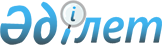 Алматы қаласының өңiрлiк қаржы орталығының жұмыс істеуі мәселелерi жөнiндегi жұмыс тобын құру турады
					
			Күшін жойған
			
			
		
					Қазақстан Республикасы Премьер-Министрінің 2005 жылғы 11 қазандағы N 288-ө Өкімі. Күші жойылды - ҚР Премьер-Министрінің 2007.05.23. N 135 өкімімен.

      1. Алматы қаласының өңiрлiк қаржы орталығының жұмыс iстеуi мәселелерi жөнiндегi заңға тәуелдi нормативтiк құқықтық кесiмдердi әзiрлеу мақсатында мынадай құрамда жұмыс тобы құрылсын: Келiмбетов                 - Қазақстан Республикасының Экономика 

Қайрат Нематұлы              және бюджеттік жоспарлау министрi, 

                             жетекші Иcaeв                      - Қазақстан Республикасының Экономика 

Батырхан Арысбекұлы          және бюджеттiк жоспарлау вице-министрi, 

                             жетекшінің орынбасары Арынов                     - Қазақстан Республикасы Экономика және 

Асқар Арынұлы                бюджеттік жоспарлау министрлігі 

                             Стратегиялық жоспарлау және 

                             инвестициялық саясат департаментінің 

                             стратегиялық жоспарлау басқармасы 

                             стратегиялық жоспарлау бөлiмінің 

                             жетекші маманы, хатшы Дiлiмбетова                - Қазақстан Республикасы Еңбек және 

Гүлнар Аманқұлқызы           халықты әлеуметтік қорғау министрлігі 

                             Әлеуметтік қамсыздандыру және еңбекақы 

                             төлеу департаментінің директоpы Рахымбеков                 - Қазақстан Республикасы Сыртқы iстер 

Рашид Тауфикұлы              министрлiгі Консулдық қызмет 

                             департаментінің кеңесшiсi Пискорский                 - Қазақстан Республикасы Сыртқы iстер 

Богдан Валерьевич            министрлiгiнің Аппараты заң бөлiмiнің 

                             үшiншi хатшысы Шариманова                 - Қазақстан Республикасы Экономика 

Саягүл Сәлiмқызы             және бюджеттiк жоспарлау министрлiгi 

                             Стратегиялық жоспарлау және 

                             инвестициялық саясат департаментiнiң 

                             стратегиялық жоспарлау басқармасы 

                             стратегиялық жоспарлардың орындалуын 

                             талдау бөлiмiнің бастығы Мерсәлiмова                - Қазақстан Республикасы Әдiлет 

Лаура Қанатқызы              министрлiгi Заңға тәуелдi кесiмдер 

                             департаментінің заңға тәуелдi 

                             кесiмдердi сараптау басқармасы 

                             әлеуметтiк-экономикалық және қаржы 

                             мәселелерi жөнiндегi заңға тәуелдi 

                             кесімдердi сараптау бөлiмінiң бас 

                             маманы Қабыкенов                  - Қазақстан Республикасы Қаржы 

Арыстан Кенжетайұлы          министрлiгi Қаржы модельдерiн жинақтау 

                             және зерттеу департаментiнің қаржы 

                             нарығы бөлiмi бастығының мiндетін 

                             атқарушы Мекебаева                  - Қазақстан Республикасы Қаржы нарығы 

Мунира Бақдәулетқызы         мен қаржы ұйымдарын реттеу және 

                             қадағалау агенттiгiнің Стратегия және 

                             талдау департаментi қадағалау 

                             стратегиясы және әдiснамасы 

                             басқармасының бас маманы 

                             (келiсiм бойынша) Мырзақұлова                - Қазақстан Республикасы Қаржы нарығы 

Жаннат Қабылатыпқызы         мен қаржы ұйымдарын реттеу және 

                             қадағалау агенттiгiнің Бағалы қағаздар 

                             рыногы және жинақтаушы зейнетақы 

                             қорлары субъектiлерiн қадағалау 

                             департаменті пруденциалды реттеу 

                             басқармасының бас маманы 

                             (келiсiм бойынша) Игембекова                 - Қазақстан Республикасы Ұлттық Банкінің 

Әсел Нұрғазықызы             Заң департаментi есептік қатынастарды 

                             құқықтық қамтамасыз ету және есепке 

                             алу басқармасының бас маманы-заңгер 

                             консульты (келiсiм бойынша) Кенжебаева                 - Қазақстан Республикасы Қаржы 

Айнұр Сабыржанқызы           министрлiгiнің Мемлекеттiк қарыз алу 

                             және халықаралық қаржылық қатынастар 

                             департаментi мемлекеттiк бағалы 

                             қағаздар бөлiмiнiң бас маманы Беков                      - Қазақстан Республикасы Қаржы 

Ербол Жандарбекұлы           министрлiгi Салық комитетiнің әдiснама 

                             басқармасы салықтық заңнама бөлiмiнің 

                             бас маманы Жетiбаев                   - Қазақстан Республикасы Ұлттық 

Қайрат Қоянбайұлы            қауiпсiздiк комитетiнің аға 

                             консультанты (келiсiм бойынша) Қасым                      - Алматы қаласы әкiмдігінің Экономика 

Әнуар Есенгелдiұлы           және бюджеттiк жоспарлау департаментi 

                             қаржы менеджментi бөлiмше бастығы Сазанов                    - "TAИБ Қазақ банкi" акционерлiк 

Мұрат Сатыбалдыұлы           қоғамының еншiлес банкi басқармасы 

                             төрағасының орынбасары 

                             (келiсiм бойынша) Сартбаев                   - "Маркетингтiк-талдамалық зерттеулер 

Медет Мақсұтұлы              орталығы" акционерлiк қоғамының 

                             басқармасы төрағасының орынбасары 

                             (келiсiм бойынша) Қосжанова                  - "Маркетингтiк-талдамалық зерттеулер 

Жанаркүл Тоғызбайқызы        орталығы" акционерлiк қоғамының 

                             басқармасы төрағасының кеңесшiсi 

                             (келiсiм бойынша) Әбiлқасымова               - "Маркетингтiк-талдамалық зерттеулер 

Мәдина Ерасылқызы            орталығы" акционерлiк қоғамы 

                             мемлекеттiк саясатты талдау 

                             департаментінің директоры 

                             (келiсiм бойынша) Қалижаров                  - "Маркетингтiк-талдамалық зерттеулер 

Еркін Қабдырахманұлы         орталығы" акционерлiк қоғамы 

                             мемлекеттiк саясатты талдау 

                             департаментінің консультанты 

                             (келiсiм бойынша) Балтағожин                 - "Маркетингтiк-талдамалық зерттеулер 

Марат Сансызбайұлы           орталығы" акционерлiк қоғамы 

                             мемлекеттiк саясатты талдау 

                             департаментінің консультанты 

                             (келiсiм бойынша)       2. Жұмыс тобы 2005 жылғы 1 желтоқсанға Алматы қаласының құрылатын өңipлiк қаржы орталығының жұмыс iстеуi мәселелерi жөнiндегi заңға тәуелдi нормативтiк құқықтық кесiмдердi әзiрлесiн. 

      3. Қазақстан Республикасы Экономика және бюджеттiк жоспарлау министрлiгі Астана және Алматы қалаларында жұмыс тобының қызметiн қамтамасыз етсiн.       Премьер-Министр 
					© 2012. Қазақстан Республикасы Әділет министрлігінің «Қазақстан Республикасының Заңнама және құқықтық ақпарат институты» ШЖҚ РМК
				